                          CENTRO DE EDUCAÇÃO INFANTIL “ PINGO DE OURO “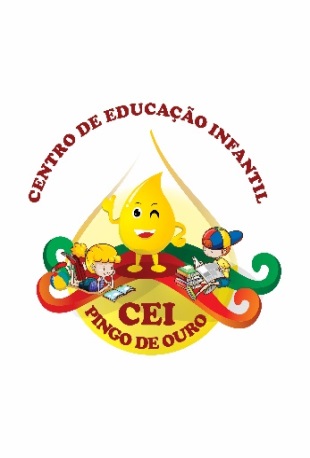 CAMPINA DA ALEGRIA/ VARGEM BONITA SCRUA CEREJEIRA S/N- FONE: 49-3456-13-67E-MAIL: ceipingodeouro@yahoo.com  Nome da Professora: Cristiani Fazioni FerreiraTurma:	Berçário I							Turno: VespertinoPeríodo:  13 de julho  a  17 de julho 2020.Atividade desenvolvida: caixas de papelão, objetos percepção tátil.Vamos descobrir como as coisas funcionam?Crianças são curiosas desde bebes e gostam de mexer em tudo não é: o ligar e o desligar de um interruptor de luz, o abrir e o fechar de uma gaveta, o “colocar” os dedinhos em todos os buraquinhos, o empilhar, o encaixar, o lançar um objeto ao chão; ações cotidianas na vida de uma criança se configuram como experiências para a compreensão do mundo. Fazendo suas próprias experiências e descobrindo coisas novas e como certas coisas funcionam.Por isso essa semana ele  vai descobrir como as coisas funcionam. Estimulando  o controle psicomotor da criança; Desenvolvendo a coordenação motora grossa;O mais importante brincarDesenvolvimento da mesma:Separe alguns objetos dentro da nossa famosa caixa que com certeza seu filho a coloriu e deixou-a  muito bonita, coloque dentro dessa caixa; Roupas com zíper; Roupas com botão; Interruptor de luz;Gaveta (para abrir e fechar);Potes com tampas (rosquear ou encaixar); Caixas de sapato com a tampa; Lanterna;Brinquedos sonoros;Livros sonoros;Obs: na falta dos materiais, use alternativos, deixe que a criança abra e feche portas de armário da cozinha, guarda-roupa, acenda e apague a luz, abra e feche gavetas, os potes podem ser os mesmo da cozinha bacias etc.Orientação aos Pais:Peço aos pais que observem seus filhos.Seus filho(a) gostou da atividade ?Você pai ou mãe  gostaram da atividade ?Quanto tempo seu filho(a) manteve concentrado?UM ABRAÇO DA PROF CRIS